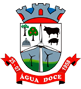 ESTADO DE SANTA CATARINAESTADO DE SANTA CATARINAESTADO DE SANTA CATARINAESTADO DE SANTA CATARINAESTADO DE SANTA CATARINAESTADO DE SANTA CATARINAESTADO DE SANTA CATARINAESTADO DE SANTA CATARINAESTADO DE SANTA CATARINAESTADO DE SANTA CATARINAESTADO DE SANTA CATARINAESTADO DE SANTA CATARINAESTADO DE SANTA CATARINAESTADO DE SANTA CATARINAESTADO DE SANTA CATARINAPágina: 1Página: 1Página: 1Página: 1Página: 1/222ESTADO DE SANTA CATARINAESTADO DE SANTA CATARINAESTADO DE SANTA CATARINAESTADO DE SANTA CATARINAESTADO DE SANTA CATARINAESTADO DE SANTA CATARINAESTADO DE SANTA CATARINAESTADO DE SANTA CATARINAESTADO DE SANTA CATARINAESTADO DE SANTA CATARINAESTADO DE SANTA CATARINAESTADO DE SANTA CATARINAESTADO DE SANTA CATARINAESTADO DE SANTA CATARINAESTADO DE SANTA CATARINAData de emissão:Data de emissão:Data de emissão:Data de emissão:Data de emissão:Data de emissão:31/08/202231/08/202231/08/202231/08/202231/08/202231/08/2022MUNICÍPIO DE ÁGUA DOCEMUNICÍPIO DE ÁGUA DOCEMUNICÍPIO DE ÁGUA DOCEMUNICÍPIO DE ÁGUA DOCEMUNICÍPIO DE ÁGUA DOCEMUNICÍPIO DE ÁGUA DOCEMUNICÍPIO DE ÁGUA DOCEMUNICÍPIO DE ÁGUA DOCEMUNICÍPIO DE ÁGUA DOCEMUNICÍPIO DE ÁGUA DOCEMUNICÍPIO DE ÁGUA DOCEMUNICÍPIO DE ÁGUA DOCEMUNICÍPIO DE ÁGUA DOCEMUNICÍPIO DE ÁGUA DOCEMUNICÍPIO DE ÁGUA DOCEMUNICÍPIO DE ÁGUA DOCEData de emissão:Data de emissão:Data de emissão:Data de emissão:Data de emissão:Data de emissão:31/08/202231/08/202231/08/202231/08/202231/08/202231/08/2022MUNICÍPIO DE ÁGUA DOCEMUNICÍPIO DE ÁGUA DOCEMUNICÍPIO DE ÁGUA DOCEMUNICÍPIO DE ÁGUA DOCEMUNICÍPIO DE ÁGUA DOCEMUNICÍPIO DE ÁGUA DOCEMUNICÍPIO DE ÁGUA DOCEMUNICÍPIO DE ÁGUA DOCEMUNICÍPIO DE ÁGUA DOCEMUNICÍPIO DE ÁGUA DOCEMUNICÍPIO DE ÁGUA DOCEMUNICÍPIO DE ÁGUA DOCEMUNICÍPIO DE ÁGUA DOCEMUNICÍPIO DE ÁGUA DOCEMUNICÍPIO DE ÁGUA DOCEMUNICÍPIO DE ÁGUA DOCEExercício deExercício deExercício deExercício deExercício deExercício de202220222022Balanço Financeiro - Anexo 13Balanço Financeiro - Anexo 13Balanço Financeiro - Anexo 13Balanço Financeiro - Anexo 13Balanço Financeiro - Anexo 13Balanço Financeiro - Anexo 13Balanço Financeiro - Anexo 13Balanço Financeiro - Anexo 13Balanço Financeiro - Anexo 13Balanço Financeiro - Anexo 13Balanço Financeiro - Anexo 13Balanço Financeiro - Anexo 13Balanço Financeiro - Anexo 13Balanço Financeiro - Anexo 13Balanço Financeiro - Anexo 13Balanço Financeiro - Anexo 13Exercício deExercício deExercício deExercício deExercício deExercício de202220222022Balanço Financeiro - Anexo 13Balanço Financeiro - Anexo 13Balanço Financeiro - Anexo 13Balanço Financeiro - Anexo 13Balanço Financeiro - Anexo 13Balanço Financeiro - Anexo 13Balanço Financeiro - Anexo 13Balanço Financeiro - Anexo 13Balanço Financeiro - Anexo 13Balanço Financeiro - Anexo 13Balanço Financeiro - Anexo 13Balanço Financeiro - Anexo 13Balanço Financeiro - Anexo 13Balanço Financeiro - Anexo 13Balanço Financeiro - Anexo 13Balanço Financeiro - Anexo 13Período de: Julho à JulhoPeríodo de: Julho à JulhoPeríodo de: Julho à JulhoPeríodo de: Julho à JulhoPeríodo de: Julho à JulhoPeríodo de: Julho à JulhoPeríodo de: Julho à JulhoPeríodo de: Julho à JulhoPeríodo de: Julho à JulhoPeríodo de: Julho à JulhoPeríodo de: Julho à JulhoPeríodo de: Julho à JulhoPeríodo de: Julho à JulhoENTIDADE(S): PREFEITURA MUNICIPAL DE ÁGUA DOCEENTIDADE(S): PREFEITURA MUNICIPAL DE ÁGUA DOCEENTIDADE(S): PREFEITURA MUNICIPAL DE ÁGUA DOCEENTIDADE(S): PREFEITURA MUNICIPAL DE ÁGUA DOCEENTIDADE(S): PREFEITURA MUNICIPAL DE ÁGUA DOCEENTIDADE(S): PREFEITURA MUNICIPAL DE ÁGUA DOCEENTIDADE(S): PREFEITURA MUNICIPAL DE ÁGUA DOCEENTIDADE(S): PREFEITURA MUNICIPAL DE ÁGUA DOCEENTIDADE(S): PREFEITURA MUNICIPAL DE ÁGUA DOCEENTIDADE(S): PREFEITURA MUNICIPAL DE ÁGUA DOCEENTIDADE(S): PREFEITURA MUNICIPAL DE ÁGUA DOCEPeríodo de: Julho à JulhoPeríodo de: Julho à JulhoPeríodo de: Julho à JulhoPeríodo de: Julho à JulhoPeríodo de: Julho à JulhoPeríodo de: Julho à JulhoPeríodo de: Julho à JulhoPeríodo de: Julho à JulhoPeríodo de: Julho à JulhoPeríodo de: Julho à JulhoPeríodo de: Julho à JulhoPeríodo de: Julho à JulhoPeríodo de: Julho à JulhoENTIDADE(S): PREFEITURA MUNICIPAL DE ÁGUA DOCEENTIDADE(S): PREFEITURA MUNICIPAL DE ÁGUA DOCEENTIDADE(S): PREFEITURA MUNICIPAL DE ÁGUA DOCEENTIDADE(S): PREFEITURA MUNICIPAL DE ÁGUA DOCEENTIDADE(S): PREFEITURA MUNICIPAL DE ÁGUA DOCEENTIDADE(S): PREFEITURA MUNICIPAL DE ÁGUA DOCEENTIDADE(S): PREFEITURA MUNICIPAL DE ÁGUA DOCEENTIDADE(S): PREFEITURA MUNICIPAL DE ÁGUA DOCEENTIDADE(S): PREFEITURA MUNICIPAL DE ÁGUA DOCEENTIDADE(S): PREFEITURA MUNICIPAL DE ÁGUA DOCEENTIDADE(S): PREFEITURA MUNICIPAL DE ÁGUA DOCEDespesa: EmpenhadaDespesa: EmpenhadaDespesa: EmpenhadaDespesa: EmpenhadaDespesa: EmpenhadaDespesa: EmpenhadaDespesa: EmpenhadaDespesa: EmpenhadaDespesa: EmpenhadaDespesa: EmpenhadaDespesa: EmpenhadaDespesa: EmpenhadaDespesa: EmpenhadaDespesa: EmpenhadaDespesa: EmpenhadaDespesa: EmpenhadaDespesa: EmpenhadaDespesa: EmpenhadaDespesa: EmpenhadaDespesa: EmpenhadaDespesa: EmpenhadaDespesa: EmpenhadaDespesa: EmpenhadaDespesa: EmpenhadaDespesa: EmpenhadaDespesa: EmpenhadaDespesa: EmpenhadaDespesa: EmpenhadaDespesa: EmpenhadaDespesa: EmpenhadaDespesa: EmpenhadaDespesa: EmpenhadaDespesa: EmpenhadaINGRESSOSINGRESSOSINGRESSOSINGRESSOSINGRESSOSINGRESSOSINGRESSOSINGRESSOSINGRESSOSINGRESSOSDISPÊNDIOSDISPÊNDIOSDISPÊNDIOSDISPÊNDIOSDISPÊNDIOSDISPÊNDIOSDISPÊNDIOSDISPÊNDIOSDISPÊNDIOSDISPÊNDIOSDISPÊNDIOSDISPÊNDIOSDISPÊNDIOSDISPÊNDIOSDISPÊNDIOSDISPÊNDIOSDISPÊNDIOSDISPÊNDIOSDISPÊNDIOSDISPÊNDIOSDISPÊNDIOSDISPÊNDIOSESPECIFICAÇÃOESPECIFICAÇÃOESPECIFICAÇÃOESPECIFICAÇÃOESPECIFICAÇÃOESPECIFICAÇÃOESPECIFICAÇÃOESPECIFICAÇÃOExercício AtualExercício AtualESPECIFICAÇÃOESPECIFICAÇÃOESPECIFICAÇÃOESPECIFICAÇÃOESPECIFICAÇÃOESPECIFICAÇÃOESPECIFICAÇÃOESPECIFICAÇÃOESPECIFICAÇÃOESPECIFICAÇÃOESPECIFICAÇÃOESPECIFICAÇÃOESPECIFICAÇÃOESPECIFICAÇÃOESPECIFICAÇÃOExercício AtualExercício AtualExercício AtualExercício AtualExercício AtualExercício AtualExercício AtualRECEITA ORÇAMENTÁRIARECEITA ORÇAMENTÁRIARECEITA ORÇAMENTÁRIARECEITA ORÇAMENTÁRIARECEITA ORÇAMENTÁRIA5.190.893,305.190.893,30DESPESA ORÇAMENTÁRIADESPESA ORÇAMENTÁRIADESPESA ORÇAMENTÁRIADESPESA ORÇAMENTÁRIADESPESA ORÇAMENTÁRIADESPESA ORÇAMENTÁRIA3.381.999,323.381.999,323.381.999,323.381.999,323.381.999,323.381.999,323.381.999,32OrdináriaOrdináriaOrdináriaOrdináriaOrdinária3.701.338,323.701.338,32OrdináriaOrdináriaOrdináriaOrdináriaOrdináriaOrdináriaOrdinária2.412.050,372.412.050,372.412.050,372.412.050,372.412.050,372.412.050,372.412.050,37VinculadaVinculadaVinculadaVinculadaVinculada1.489.554,981.489.554,98VinculadaVinculadaVinculadaVinculadaVinculadaVinculadaVinculada969.948,95969.948,95969.948,95969.948,95969.948,95969.948,95969.948,95TRANSFERÊNCIAS FINANCEIRAS RECEBIDASTRANSFERÊNCIAS FINANCEIRAS RECEBIDASTRANSFERÊNCIAS FINANCEIRAS RECEBIDASTRANSFERÊNCIAS FINANCEIRAS RECEBIDASTRANSFERÊNCIAS FINANCEIRAS RECEBIDAS0,000,00TRANSFERÊNCIAS FINANCEIRAS CONCEDIDASTRANSFERÊNCIAS FINANCEIRAS CONCEDIDASTRANSFERÊNCIAS FINANCEIRAS CONCEDIDAS881.928,20881.928,20881.928,20881.928,20881.928,20881.928,20881.928,20EXTRAORÇAMENTÁRIASEXTRAORÇAMENTÁRIASEXTRAORÇAMENTÁRIASEXTRAORÇAMENTÁRIASEXTRAORÇAMENTÁRIAS-267.783,29-267.783,29EXTRAORÇAMENTÁRIASEXTRAORÇAMENTÁRIASEXTRAORÇAMENTÁRIASEXTRAORÇAMENTÁRIASEXTRAORÇAMENTÁRIASEXTRAORÇAMENTÁRIAS350.645,54350.645,54350.645,54350.645,54350.645,54350.645,54350.645,54Inscrição de Restos a Pagar Não ProcessadosInscrição de Restos a Pagar Não ProcessadosInscrição de Restos a Pagar Não ProcessadosInscrição de Restos a Pagar Não ProcessadosInscrição de Restos a Pagar Não Processados-257.418,42-257.418,42Pagamentos de Restos a Pagar Não ProcessadosPagamentos de Restos a Pagar Não ProcessadosPagamentos de Restos a Pagar Não ProcessadosPagamentos de Restos a Pagar Não ProcessadosPagamentos de Restos a Pagar Não ProcessadosPagamentos de Restos a Pagar Não Processados50.508,9450.508,9450.508,9450.508,9450.508,9450.508,9450.508,94Inscrição de Restos a Pagar ProcessadosInscrição de Restos a Pagar ProcessadosInscrição de Restos a Pagar ProcessadosInscrição de Restos a Pagar ProcessadosInscrição de Restos a Pagar Processados-318.836,56-318.836,56Pagamentos de Restos a Pagar ProcessadosPagamentos de Restos a Pagar ProcessadosPagamentos de Restos a Pagar ProcessadosPagamentos de Restos a Pagar ProcessadosPagamentos de Restos a Pagar ProcessadosPagamentos de Restos a Pagar Processados0,000,000,000,000,000,000,00ESTADO DE SANTA CATARINAESTADO DE SANTA CATARINAESTADO DE SANTA CATARINAESTADO DE SANTA CATARINAESTADO DE SANTA CATARINAESTADO DE SANTA CATARINAESTADO DE SANTA CATARINAESTADO DE SANTA CATARINAESTADO DE SANTA CATARINAESTADO DE SANTA CATARINAESTADO DE SANTA CATARINAESTADO DE SANTA CATARINAESTADO DE SANTA CATARINAESTADO DE SANTA CATARINAESTADO DE SANTA CATARINAPágina: 2Página: 2Página: 2Página: 2Página: 2/222ESTADO DE SANTA CATARINAESTADO DE SANTA CATARINAESTADO DE SANTA CATARINAESTADO DE SANTA CATARINAESTADO DE SANTA CATARINAESTADO DE SANTA CATARINAESTADO DE SANTA CATARINAESTADO DE SANTA CATARINAESTADO DE SANTA CATARINAESTADO DE SANTA CATARINAESTADO DE SANTA CATARINAESTADO DE SANTA CATARINAESTADO DE SANTA CATARINAESTADO DE SANTA CATARINAESTADO DE SANTA CATARINAData de emissão:Data de emissão:Data de emissão:Data de emissão:Data de emissão:Data de emissão:31/08/202231/08/202231/08/202231/08/202231/08/202231/08/2022MUNICÍPIO DE ÁGUA DOCEMUNICÍPIO DE ÁGUA DOCEMUNICÍPIO DE ÁGUA DOCEMUNICÍPIO DE ÁGUA DOCEMUNICÍPIO DE ÁGUA DOCEMUNICÍPIO DE ÁGUA DOCEMUNICÍPIO DE ÁGUA DOCEMUNICÍPIO DE ÁGUA DOCEMUNICÍPIO DE ÁGUA DOCEMUNICÍPIO DE ÁGUA DOCEMUNICÍPIO DE ÁGUA DOCEMUNICÍPIO DE ÁGUA DOCEMUNICÍPIO DE ÁGUA DOCEMUNICÍPIO DE ÁGUA DOCEMUNICÍPIO DE ÁGUA DOCEMUNICÍPIO DE ÁGUA DOCEData de emissão:Data de emissão:Data de emissão:Data de emissão:Data de emissão:Data de emissão:31/08/202231/08/202231/08/202231/08/202231/08/202231/08/2022MUNICÍPIO DE ÁGUA DOCEMUNICÍPIO DE ÁGUA DOCEMUNICÍPIO DE ÁGUA DOCEMUNICÍPIO DE ÁGUA DOCEMUNICÍPIO DE ÁGUA DOCEMUNICÍPIO DE ÁGUA DOCEMUNICÍPIO DE ÁGUA DOCEMUNICÍPIO DE ÁGUA DOCEMUNICÍPIO DE ÁGUA DOCEMUNICÍPIO DE ÁGUA DOCEMUNICÍPIO DE ÁGUA DOCEMUNICÍPIO DE ÁGUA DOCEMUNICÍPIO DE ÁGUA DOCEMUNICÍPIO DE ÁGUA DOCEMUNICÍPIO DE ÁGUA DOCEMUNICÍPIO DE ÁGUA DOCEExercício deExercício deExercício deExercício deExercício deExercício de202220222022Balanço Financeiro - Anexo 13Balanço Financeiro - Anexo 13Balanço Financeiro - Anexo 13Balanço Financeiro - Anexo 13Balanço Financeiro - Anexo 13Balanço Financeiro - Anexo 13Balanço Financeiro - Anexo 13Balanço Financeiro - Anexo 13Balanço Financeiro - Anexo 13Balanço Financeiro - Anexo 13Balanço Financeiro - Anexo 13Balanço Financeiro - Anexo 13Balanço Financeiro - Anexo 13Balanço Financeiro - Anexo 13Balanço Financeiro - Anexo 13Balanço Financeiro - Anexo 13Exercício deExercício deExercício deExercício deExercício deExercício de202220222022Balanço Financeiro - Anexo 13Balanço Financeiro - Anexo 13Balanço Financeiro - Anexo 13Balanço Financeiro - Anexo 13Balanço Financeiro - Anexo 13Balanço Financeiro - Anexo 13Balanço Financeiro - Anexo 13Balanço Financeiro - Anexo 13Balanço Financeiro - Anexo 13Balanço Financeiro - Anexo 13Balanço Financeiro - Anexo 13Balanço Financeiro - Anexo 13Balanço Financeiro - Anexo 13Balanço Financeiro - Anexo 13Balanço Financeiro - Anexo 13Balanço Financeiro - Anexo 13Período de: Julho à JulhoPeríodo de: Julho à JulhoPeríodo de: Julho à JulhoPeríodo de: Julho à JulhoPeríodo de: Julho à JulhoPeríodo de: Julho à JulhoPeríodo de: Julho à JulhoPeríodo de: Julho à JulhoPeríodo de: Julho à JulhoPeríodo de: Julho à JulhoPeríodo de: Julho à JulhoPeríodo de: Julho à JulhoPeríodo de: Julho à JulhoENTIDADE(S): PREFEITURA MUNICIPAL DE ÁGUA DOCEENTIDADE(S): PREFEITURA MUNICIPAL DE ÁGUA DOCEENTIDADE(S): PREFEITURA MUNICIPAL DE ÁGUA DOCEENTIDADE(S): PREFEITURA MUNICIPAL DE ÁGUA DOCEENTIDADE(S): PREFEITURA MUNICIPAL DE ÁGUA DOCEENTIDADE(S): PREFEITURA MUNICIPAL DE ÁGUA DOCEENTIDADE(S): PREFEITURA MUNICIPAL DE ÁGUA DOCEENTIDADE(S): PREFEITURA MUNICIPAL DE ÁGUA DOCEENTIDADE(S): PREFEITURA MUNICIPAL DE ÁGUA DOCEENTIDADE(S): PREFEITURA MUNICIPAL DE ÁGUA DOCEENTIDADE(S): PREFEITURA MUNICIPAL DE ÁGUA DOCEPeríodo de: Julho à JulhoPeríodo de: Julho à JulhoPeríodo de: Julho à JulhoPeríodo de: Julho à JulhoPeríodo de: Julho à JulhoPeríodo de: Julho à JulhoPeríodo de: Julho à JulhoPeríodo de: Julho à JulhoPeríodo de: Julho à JulhoPeríodo de: Julho à JulhoPeríodo de: Julho à JulhoPeríodo de: Julho à JulhoPeríodo de: Julho à JulhoENTIDADE(S): PREFEITURA MUNICIPAL DE ÁGUA DOCEENTIDADE(S): PREFEITURA MUNICIPAL DE ÁGUA DOCEENTIDADE(S): PREFEITURA MUNICIPAL DE ÁGUA DOCEENTIDADE(S): PREFEITURA MUNICIPAL DE ÁGUA DOCEENTIDADE(S): PREFEITURA MUNICIPAL DE ÁGUA DOCEENTIDADE(S): PREFEITURA MUNICIPAL DE ÁGUA DOCEENTIDADE(S): PREFEITURA MUNICIPAL DE ÁGUA DOCEENTIDADE(S): PREFEITURA MUNICIPAL DE ÁGUA DOCEENTIDADE(S): PREFEITURA MUNICIPAL DE ÁGUA DOCEENTIDADE(S): PREFEITURA MUNICIPAL DE ÁGUA DOCEENTIDADE(S): PREFEITURA MUNICIPAL DE ÁGUA DOCEDespesa: EmpenhadaDespesa: EmpenhadaDespesa: EmpenhadaDespesa: EmpenhadaDespesa: EmpenhadaDespesa: EmpenhadaDespesa: EmpenhadaDespesa: EmpenhadaDespesa: EmpenhadaDespesa: EmpenhadaDespesa: EmpenhadaDespesa: EmpenhadaDespesa: EmpenhadaDespesa: EmpenhadaDespesa: EmpenhadaDespesa: EmpenhadaDespesa: EmpenhadaDespesa: EmpenhadaDespesa: EmpenhadaDespesa: EmpenhadaDespesa: EmpenhadaDespesa: EmpenhadaDespesa: EmpenhadaDespesa: EmpenhadaDespesa: EmpenhadaDespesa: EmpenhadaDespesa: EmpenhadaDespesa: EmpenhadaDespesa: EmpenhadaDespesa: EmpenhadaDespesa: EmpenhadaDespesa: EmpenhadaDespesa: EmpenhadaINGRESSOSINGRESSOSINGRESSOSINGRESSOSINGRESSOSINGRESSOSINGRESSOSINGRESSOSINGRESSOSINGRESSOSDISPÊNDIOSDISPÊNDIOSDISPÊNDIOSDISPÊNDIOSDISPÊNDIOSDISPÊNDIOSDISPÊNDIOSDISPÊNDIOSDISPÊNDIOSDISPÊNDIOSDISPÊNDIOSDISPÊNDIOSDISPÊNDIOSDISPÊNDIOSDISPÊNDIOSDISPÊNDIOSDISPÊNDIOSDISPÊNDIOSDISPÊNDIOSDISPÊNDIOSDISPÊNDIOSDISPÊNDIOSESPECIFICAÇÃOESPECIFICAÇÃOESPECIFICAÇÃOESPECIFICAÇÃOESPECIFICAÇÃOESPECIFICAÇÃOESPECIFICAÇÃOESPECIFICAÇÃOExercício AtualExercício AtualESPECIFICAÇÃOESPECIFICAÇÃOESPECIFICAÇÃOESPECIFICAÇÃOESPECIFICAÇÃOESPECIFICAÇÃOESPECIFICAÇÃOESPECIFICAÇÃOESPECIFICAÇÃOESPECIFICAÇÃOESPECIFICAÇÃOESPECIFICAÇÃOESPECIFICAÇÃOESPECIFICAÇÃOESPECIFICAÇÃOExercício AtualExercício AtualExercício AtualExercício AtualExercício AtualExercício AtualExercício AtualDepósitos Restituíveis e Valores VinculadosDepósitos Restituíveis e Valores VinculadosDepósitos Restituíveis e Valores VinculadosDepósitos Restituíveis e Valores VinculadosDepósitos Restituíveis e Valores Vinculados308.471,69308.471,69Depósitos Restituíveis e Valores VinculadosDepósitos Restituíveis e Valores VinculadosDepósitos Restituíveis e Valores VinculadosDepósitos Restituíveis e Valores VinculadosDepósitos Restituíveis e Valores VinculadosDepósitos Restituíveis e Valores Vinculados300.136,60300.136,60300.136,60300.136,60300.136,60300.136,60300.136,60SALDOS ANTERIORESSALDOS ANTERIORESSALDOS ANTERIORESSALDOS ANTERIORESSALDOS ANTERIORES16.548.839,8516.548.839,85SALDOS ATUAISSALDOS ATUAISSALDOS ATUAISSALDOS ATUAISSALDOS ATUAISSALDOS ATUAIS16.857.376,8016.857.376,8016.857.376,8016.857.376,8016.857.376,8016.857.376,8016.857.376,80CAIXACAIXACAIXACAIXACAIXA0,000,00CAIXACAIXACAIXACAIXACAIXACAIXA0,000,000,000,000,000,000,00CONTAS CORRENTESCONTAS CORRENTESCONTAS CORRENTESCONTAS CORRENTESCONTAS CORRENTES34.788,3234.788,32CONTAS CORRENTESCONTAS CORRENTESCONTAS CORRENTESCONTAS CORRENTESCONTAS CORRENTESCONTAS CORRENTES78.828,0378.828,0378.828,0378.828,0378.828,0378.828,0378.828,03APLICAÇÕESAPLICAÇÕESAPLICAÇÕESAPLICAÇÕESAPLICAÇÕES16.514.051,5316.514.051,53APLICAÇÕESAPLICAÇÕESAPLICAÇÕESAPLICAÇÕESAPLICAÇÕESAPLICAÇÕES16.778.548,7716.778.548,7716.778.548,7716.778.548,7716.778.548,7716.778.548,7716.778.548,77DEPÓSITOS RESTITUÍVEIS E VALORES VINCULADOSDEPÓSITOS RESTITUÍVEIS E VALORES VINCULADOSDEPÓSITOS RESTITUÍVEIS E VALORES VINCULADOSDEPÓSITOS RESTITUÍVEIS E VALORES VINCULADOSDEPÓSITOS RESTITUÍVEIS E VALORES VINCULADOS0,000,00DEPÓSITOS RESTITUÍVEIS E VALORES VINCULADOSDEPÓSITOS RESTITUÍVEIS E VALORES VINCULADOSDEPÓSITOS RESTITUÍVEIS E VALORES VINCULADOSDEPÓSITOS RESTITUÍVEIS E VALORES VINCULADOSDEPÓSITOS RESTITUÍVEIS E VALORES VINCULADOSDEPÓSITOS RESTITUÍVEIS E VALORES VINCULADOS0,000,000,000,000,000,000,00TOTAL21.471.949,8621.471.949,86TOTALTOTALTOTAL21.471.949,8621.471.949,8621.471.949,8621.471.949,8621.471.949,8621.471.949,8621.471.949,86Fonte: Sistema Contábil - Betha Sistemas.Unidade Responsável: PREFEITURA MUNICIPAL DE ÁGUA DOCE. Emissão: 31/08/2022, às 16:03:54.Fonte: Sistema Contábil - Betha Sistemas.Unidade Responsável: PREFEITURA MUNICIPAL DE ÁGUA DOCE. Emissão: 31/08/2022, às 16:03:54.Fonte: Sistema Contábil - Betha Sistemas.Unidade Responsável: PREFEITURA MUNICIPAL DE ÁGUA DOCE. Emissão: 31/08/2022, às 16:03:54.Fonte: Sistema Contábil - Betha Sistemas.Unidade Responsável: PREFEITURA MUNICIPAL DE ÁGUA DOCE. Emissão: 31/08/2022, às 16:03:54.Fonte: Sistema Contábil - Betha Sistemas.Unidade Responsável: PREFEITURA MUNICIPAL DE ÁGUA DOCE. Emissão: 31/08/2022, às 16:03:54.Fonte: Sistema Contábil - Betha Sistemas.Unidade Responsável: PREFEITURA MUNICIPAL DE ÁGUA DOCE. Emissão: 31/08/2022, às 16:03:54.Fonte: Sistema Contábil - Betha Sistemas.Unidade Responsável: PREFEITURA MUNICIPAL DE ÁGUA DOCE. Emissão: 31/08/2022, às 16:03:54.Fonte: Sistema Contábil - Betha Sistemas.Unidade Responsável: PREFEITURA MUNICIPAL DE ÁGUA DOCE. Emissão: 31/08/2022, às 16:03:54.Fonte: Sistema Contábil - Betha Sistemas.Unidade Responsável: PREFEITURA MUNICIPAL DE ÁGUA DOCE. Emissão: 31/08/2022, às 16:03:54.Fonte: Sistema Contábil - Betha Sistemas.Unidade Responsável: PREFEITURA MUNICIPAL DE ÁGUA DOCE. Emissão: 31/08/2022, às 16:03:54.Fonte: Sistema Contábil - Betha Sistemas.Unidade Responsável: PREFEITURA MUNICIPAL DE ÁGUA DOCE. Emissão: 31/08/2022, às 16:03:54.Nota(s) Explicativa(s): 
Nota(s) Explicativa(s): 
Nota(s) Explicativa(s): 
Nota(s) Explicativa(s): 
Nota(s) Explicativa(s): 
Nota(s) Explicativa(s): 
Nota(s) Explicativa(s): 
Nota(s) Explicativa(s): 
Nota(s) Explicativa(s): 
Nota(s) Explicativa(s): 
Nota(s) Explicativa(s): 
